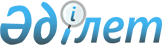 О внесении изменений в решение Акжарского районного маслихата от 28 декабря 2022 года № 29-2 "Об утверждении бюджета Алкатерекского сельского округа Акжарского района на 2023-2025 годы"Решение Акжарского районного маслихата Северо-Казахстанской области от 6 декабря 2023 года № 12-3
      Акжарский районный маслихат РЕШИЛ:
      1. Внести в решение Акжарского районного маслихата "Об утверждении бюджета Алкатерекского сельского округа Акжарского района на 2023-2025 годы от 28 декабря 2022 года № 29-2 следующие изменения:
      пункт 1 указанного решения изложить в новой редакции:
       "1. Утвердить бюджет Алкатерекского сельского округа Акжарского района на 2023-2025 годы согласно приложениям 1, 2 и 3 к настоящему решению соответственно, в том числе на 2023 год в следующих объемах:
      1) доходы – 37154,7 тысяч тенге:
      налоговые поступления – 1160,7 тысяч тенге;
      неналоговые поступления –33 тысяч тенге;
      поступления от продажи основного капитала – 0 тенге;
      поступления трансфертов –35961 тысяч тенге;
      2) затраты – 37958,2 тысяч тенге;
      3) чистое бюджетное кредитование – 0 тенге:
      бюджетные кредиты – 0 тенге;
      погашение бюджетных кредитов – 0 тенге;
      4) сальдо по операциям с финансовыми активами – 0 тенге:
      приобретение финансовых активов – 0 тенге;
      поступления от продажи финансовых активов государства – 0 тенге;
      5) дефицит (профицит) бюджета – -803,5 тысяч тенге;
      6) финансирование дефицита (использование профицита) бюджета – 803,5 тысяч тенге:
      поступление займов – 0 тенге;
      погашение займов – 0 тенге;
      используемые остатки бюджетных средств – 803,5 тысяч тенге.";
      приложение 1 к указанному решению изложить в новой редакции согласно приложению к настоящему решению.
      2. Настоящее решение вводится в действие с 1 января 2023 года. Бюджет Алкатерекского сельского округа Акжарского района на 2023 год
					© 2012. РГП на ПХВ «Институт законодательства и правовой информации Республики Казахстан» Министерства юстиции Республики Казахстан
				
      Председатель Акжарского районного маслихата 

М.Жусупбеков
Приложение к решению Акжарскогорайонного маслихатаСеверо-Казахстанской областиот 06 декабря 2023 года № 12-3Приложение 1к решению Акжарскогорайонного маслихатаСеверо-Казахстанской областиот 28 декабря 2022 года № 29-2
Категория
Класс
Подкласс
Наименование
Сумма тысяч тенге
I. Доходы
37154,7
1
Налоговые поступления
1160,7
01
Подоходный налог
176,0
2
Индивидуальный подоходный налог
176,0
04
Налоги на собственность
984,7
1
Hалоги на имущество
59,0
3
Земельный налог
20,7
4
Hалог на транспортные средства
900,0
5
Единый земельный налог
5,0
2
Неналоговые поступления 
33,0
06
Прочие неналоговые поступления
33,0
1
Прочие неналоговые поступления
33,0
4
Поступления трансфертов
35961,0
02
Трансферты из вышестоящих органов государственного управления
35961,0
3
Трансферты из районного (города областного значения) бюджета
35961,0
Наименование
Наименование
Наименование
Наименование
Сумма
тысяч тенге
Функциональная группа
Функциональная группа
Функциональная группа
Функциональная группа
Сумма
тысяч тенге
Администратор бюджетной программы
Администратор бюджетной программы
Администратор бюджетной программы
Сумма
тысяч тенге
Программа
Программа
Сумма
тысяч тенге
II. Затраты
37958,2
01
Государственные услуги общего характера
26101,7
124
Аппарат акима города районного значения, села, поселка, сельского округа
26101,7
001
Услуги по обеспечению деятельности акима города районного значения, села, поселка, сельского округа
26101,7
07
Жилищно-коммунальное хозяйство
2745,3
124
Аппарат акима города районного значения, села, поселка, сельского округа
2745,3
014
Организация водоснабжения населенных пунктов
308,0
008
Освещение улиц населенных пунктов
1634,0
009
Обеспечение санитарии населенных пунктов
203,3
011
Благоустройство и озеленение населенных пунктов
600,0
08
Культура, спорт, туризм и информационное пространство
9111,0
124
Аппарат акима города районного значения, села, поселка, сельского округа
9111,0
006
Поддержка культурно-досуговой работы на местном уровне
9111,0
15
Трансферты
0,2
124
Аппарат акима города районного значения, села, поселка, сельского округа
0,2
048
Возврат неиспользованных (недоиспользованных) целевых трансфертов
0,2
III. Чистое бюджетное кредитование
0
IV. Сальдо по операциям с финансовыми активами
0
Приобретение финансовых активов
0
Поступление от продажи финансовых активов государства 
0
V. Дефицит (Профицит) бюджета
-803,5
VI. Финансирование дефицита (использование профицита) бюджета 
803,5
Категория
Класс
Подкласс
Наименование
Сумма 
тысяч 
тенге
8
Используемые остатки бюджетных средств
803,5
01
Остатки бюджетных средств
803,5
1
Свободные остатки бюджетных средств
803,5